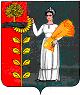 СОВЕТ ДЕПУТАТОВ СЕЛЬСКОГО ПОСЕЛЕНИЯБОГОРОДИЦКИЙ   СЕЛЬСОВЕТДобринского муниципального района 38 сессия IV созываРЕШЕНИЕ29.03.2012 г.	ж.д.ст. Плавица 		№95-рсО внесении изменений в Порядок передачи в аренду муниципального имущества сельского поселения Богородицкий сельсовет Добринского муниципального районаРассмотрев представленный администрацией сельского поселения проект решения «О внесении изменений в Порядок передачи в аренду муниципального имущества сельского поселения Богородицкий сельсовет Добринского муниципального района» (утв. решением сессии Совета депутатов сельского поселения Богородицкий сельсовет от 03.06.2010 года № 17), руководствуясь Законом РФ от 26.07.2006г. №135-ФЗ «О защите конкуренции», Приказом Федеральной антимонопольной службы от 10.02.2010г. №67, Уставом сельского поселения Богородицкий сельсовет Добринского муниципального района, учитывая решения постоянных комиссий Совет депутатов сельского поселения Богородицкий сельсовет РЕШИЛ:1.Принять изменения в Порядок передачи в аренду муниципального имущества сельского поселения Богородицкий сельсовет Добринского муниципального района (прилагаются).2.Направить указанный нормативный правовой акт главе  сельского поселения для подписания и официального обнародования.3.Настоящее решение вступает в силу со дня его официального обнародования.Председатель Совета депутатов сельского поселения Богородицкий сельсовет                                              А.И.Овчинников                                                                                         Приняты                                                                                           решением Совета депутатов сельского                                                                                             поселения Богородицкий сельсоветот 29.03.2012г. №95-рсИЗМЕНЕНИЯв Порядок передачи в аренду муниципального имущества сельского поселения Богородицкий сельсовет Добринского муниципального района(утв. решением сессии Совета депутатов сельского поселения Богородицкий сельсовет от 03.06.2010года № 17)Внести в Порядок передачи в аренду муниципального имущества сельского поселения Богородицкий сельсовет Добринского муниципального района следующие изменения:Добавить в раздел 4. «Порядок определения и взимания арендной платы», пункт 4.3 «Размер годовой арендной платы» коэффициент цели использования нежилого помещения:-муниципальное учреждение, предприятие – 1,0.Глава администрациисельского поселенияБогородицкий сельсовет                                                    А.И.Овчинников